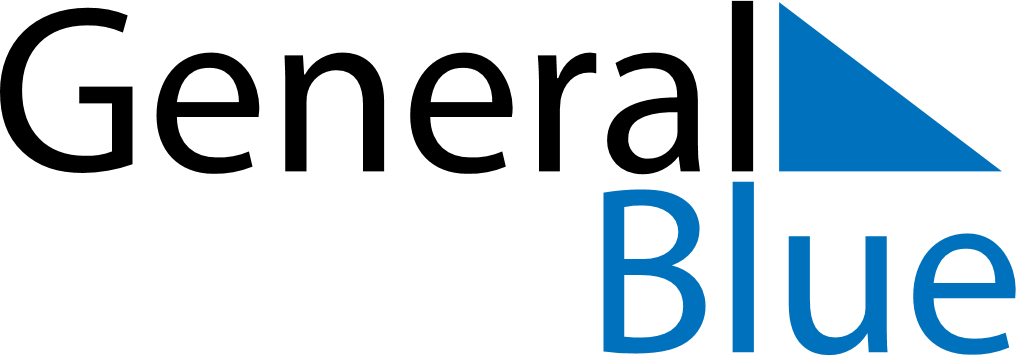 October 2024October 2024October 2024October 2024October 2024October 2024Mondoubleau, FranceMondoubleau, FranceMondoubleau, FranceMondoubleau, FranceMondoubleau, FranceMondoubleau, FranceSunday Monday Tuesday Wednesday Thursday Friday Saturday 1 2 3 4 5 Sunrise: 7:55 AM Sunset: 7:36 PM Daylight: 11 hours and 40 minutes. Sunrise: 7:57 AM Sunset: 7:34 PM Daylight: 11 hours and 37 minutes. Sunrise: 7:58 AM Sunset: 7:32 PM Daylight: 11 hours and 33 minutes. Sunrise: 7:59 AM Sunset: 7:30 PM Daylight: 11 hours and 30 minutes. Sunrise: 8:01 AM Sunset: 7:28 PM Daylight: 11 hours and 26 minutes. 6 7 8 9 10 11 12 Sunrise: 8:02 AM Sunset: 7:26 PM Daylight: 11 hours and 23 minutes. Sunrise: 8:04 AM Sunset: 7:24 PM Daylight: 11 hours and 20 minutes. Sunrise: 8:05 AM Sunset: 7:22 PM Daylight: 11 hours and 16 minutes. Sunrise: 8:07 AM Sunset: 7:20 PM Daylight: 11 hours and 13 minutes. Sunrise: 8:08 AM Sunset: 7:18 PM Daylight: 11 hours and 9 minutes. Sunrise: 8:09 AM Sunset: 7:16 PM Daylight: 11 hours and 6 minutes. Sunrise: 8:11 AM Sunset: 7:14 PM Daylight: 11 hours and 2 minutes. 13 14 15 16 17 18 19 Sunrise: 8:12 AM Sunset: 7:12 PM Daylight: 10 hours and 59 minutes. Sunrise: 8:14 AM Sunset: 7:10 PM Daylight: 10 hours and 56 minutes. Sunrise: 8:15 AM Sunset: 7:08 PM Daylight: 10 hours and 52 minutes. Sunrise: 8:17 AM Sunset: 7:06 PM Daylight: 10 hours and 49 minutes. Sunrise: 8:18 AM Sunset: 7:04 PM Daylight: 10 hours and 45 minutes. Sunrise: 8:20 AM Sunset: 7:02 PM Daylight: 10 hours and 42 minutes. Sunrise: 8:21 AM Sunset: 7:00 PM Daylight: 10 hours and 39 minutes. 20 21 22 23 24 25 26 Sunrise: 8:23 AM Sunset: 6:59 PM Daylight: 10 hours and 35 minutes. Sunrise: 8:24 AM Sunset: 6:57 PM Daylight: 10 hours and 32 minutes. Sunrise: 8:26 AM Sunset: 6:55 PM Daylight: 10 hours and 29 minutes. Sunrise: 8:27 AM Sunset: 6:53 PM Daylight: 10 hours and 26 minutes. Sunrise: 8:29 AM Sunset: 6:51 PM Daylight: 10 hours and 22 minutes. Sunrise: 8:30 AM Sunset: 6:50 PM Daylight: 10 hours and 19 minutes. Sunrise: 8:32 AM Sunset: 6:48 PM Daylight: 10 hours and 16 minutes. 27 28 29 30 31 Sunrise: 7:33 AM Sunset: 5:46 PM Daylight: 10 hours and 12 minutes. Sunrise: 7:35 AM Sunset: 5:45 PM Daylight: 10 hours and 9 minutes. Sunrise: 7:36 AM Sunset: 5:43 PM Daylight: 10 hours and 6 minutes. Sunrise: 7:38 AM Sunset: 5:41 PM Daylight: 10 hours and 3 minutes. Sunrise: 7:39 AM Sunset: 5:40 PM Daylight: 10 hours and 0 minutes. 